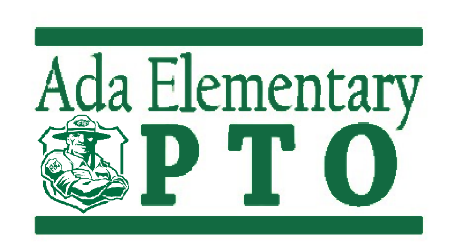 Meeting Minutes – December 2, 2022 – 9:00 AMAttendees: Jamie Farber, Rebekah Spoelhof, Kendra Reinoehl, Amanda TankCookie ExchangeKendra already bought:Bakery boxesEnough to stack two and tie a ribbonWax paper to go inside eachCups with sleeve and top for hot chocolateDecorations and tableclothsCraft paper, tan, and goldRebekah’s going to do flowers from Trader Joe’sVases and ribbonsKendra will buy:Panera – hot chocolate in a box and coffee in a boxCandy canesRaffle ItemsCandlesOne set being donated to administrationHave six candles so we can split into two gift setsPorch Pot from Koetsier’sCostco had for $30Rebekah will reach out to Koetsier’sLegos - KendraScholastic dollars½ Day subs – 2 - $62Wrapping paper kit – KendraGift cards?FlowersGiftsAmazon Gift cards$25 for classroom teachers and office staff$15 for support staffAmanda will purchase gift cardsOnly 27 signed up currentlySome room parents still need to send outCan send out newsletter on MondayAsk Mrs. Hoeksema to put in today’s newsletterFHF cookies – Rebekah will contactLeslie TraughberStick cookies – cheaper than regular cookiesWill figure out how many she can do and let us know$15 donated so farLast year 3 dozen per personMay need to do fewer this yearAuctionNo one has seen it before, so people won’t step up to run itRun it ourselves to try to showcase itCarnival is the first Friday in May – no school that dayMany people will be out of townKeeping it separate might help people distinguish between the eventMelanie is against having the carnival in the schoolTeachers don’t like having it in their roomsPre-auction PNORebekah can talk to friend on PTO at Pine RidgeKids night at GRG or R-AthleticsR-Athletics aren’t as big on doing eventsWas not a fundraiser for Pine RidgeFowlingLooks huge, can probably accommodate a lot of peopleWould have to be a weekendIf alcohol available, there needs to be foodDo we pay for food or charge a ticket price?Drink tickets? Can we do this from a liability standpoint?Pine Ridge charged $40-$50 for food and two drink ticketsBasement at VanderMillCharge $30 for food and admission and cash barCost needs to be covered by ticket salesAsk Theresa to reach out to businesses for donationsMrs. Dudley had her baby – Logan MarieWe should send flowersLives in GrandvilleUsually use Ada florist who does a small bouquet for $40-$50Skating PartyThree charges from last year: $630 to Heidi, $635 to Kelly, $630 to PattersonAmanda will look into these chargesNeed to set a dateContact Patterson for costsStaff AppreciationAlice in WonderlandKids know itLots of themed daysAlice tea party gamesCould do the different versionsDisney Jr cartoon versionTea party/lunchMad Hatter Day – could involve the kidsIs there a way to divide them into teams?CandylandJamie will be focused on other things and can’t help as much as in previous yearsNext Meeting: Wednesday, January 11th in the evening